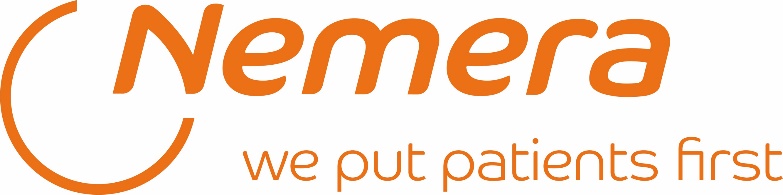 Nemera Szczecin Sp. z o.o. to  członek światowej grupy Nemera, lidera w produkcji urządzeń do dostarczania leków. Nasze oddziały znajdują się we Francji, Stanach Zjednoczonych, Niemczech i Brazylii. W Szczecinie jesteśmy specjalistami w produkcji wysokiej jakości wstrzykiwaczy do podawania leków drogą pozajelitową, takich jak insulina czy hormon wzrostu. Nasz zespół to grupa wysoko wykwalifikowanych specjalistów, którzy z pasją tworzą innowacyjne rozwiązania, poprawiające jakość życia pacjentów na całym świecie.Ustawiacz maszyn wtryskowychSzczecin, PrawobrzeżeTwój zakres obowiązków:Bieżąca kontrola procesu wtrysku.Przezbrajanie maszyn wtryskowych.Wymiana form wtryskowych.Dbałość o utrzymanie ciągłości pracy działu.Identyfikowanie i diagnozowanie wad wyprasek.Dokonywanie prostych napraw form wtryskowych.Wypełnianie dokumentacji procesowej.Rozwiązywanie kluczowych problemów produkcyjnych.Współpraca z narzędziownią. Nasze wymagania:Doświadczenie jako ustawiacz maszyn wtryskowych ok 2 lat.Znajomość procesu przetwórstwa tworzyw sztucznych.Znajomość norm jakościowych.Umiejętność praktycznego zastosowania wiedzy na temat tworzyw sztucznych.Umiejętność obsługi robotów przemysłowych Engel oraz Wittmann.OdpowiedzialnośćUprawnienia do obsługi wózków widłowych WJ III oraz suwnicy.Gotowość do pracy w systemie trzyzmianowym i czterobrygadowym.To oferujemy:Pracę w dynamicznie rozwijającej się firmie z branży medycznej.Uczestnictwo w innowacyjnych, międzynarodowych projektach.Budżet szkoleniowy [ w 2023 roku każdego pracownika przypadły 23h szkoleniowe]Transport z centrum Szczecina do nowej siedziby na Prawobrzeżu.Możliwość przystąpienia do dodatkowego ubezpieczenia grupowego.Dofinansowanie prywatnej opieki medycznej.Dofinansowanie karty Multisport.Dostęp do platformy językowej.Uczestnictwo w cyklicznych imprezach integracyjnych, inicjatywach dobroczynnych i sportowych.Aplikacje prosimy składać przez stronę www.nemera.net/careerAdministratorem danych osobowych jest Nemera Szczecin sp. z o.o. z siedzibą w Szczecinie ul. Tytanowa 3. Dane zbierane są dla potrzeb bieżącej rekrutacji. Ma Pani/Pan prawo dostępu do treści swoich danych oraz ich poprawiania. Podanie danych w zakresie określonym przepisami ustawy z dnia 26 czerwca 1974 r. Kodeks pracy oraz aktów wykonawczych jest obowiązkowe. Podanie dodatkowych danych osobowych jest dobrowolne.Prosimy o zamieszczenie w swojej ofercie zapisu: „Wyrażam zgodę na przechowywanie i przetwarzanie moich danych osobowych zawartych w przesłanej aplikacji, dla potrzeb bieżącego procesu rekrutacyjnego firmy Nemera Szczecin sp. z o.o. z siedzibą w Szczecinie 71-344, przy ul. Litewskiej 10a, zgodnie z Ustawą z dnia 29.08.1997r. o Ochronie Danych Osobowych Dz. U. Nr 133, poz. 883. Oświadczam, że zostałem/am poinformowany/a o prawie dostępu do treści moich danych oraz ich poprawiania.”Uprzejmie informujemy, że skontaktujemy się z wybranymi osobami.